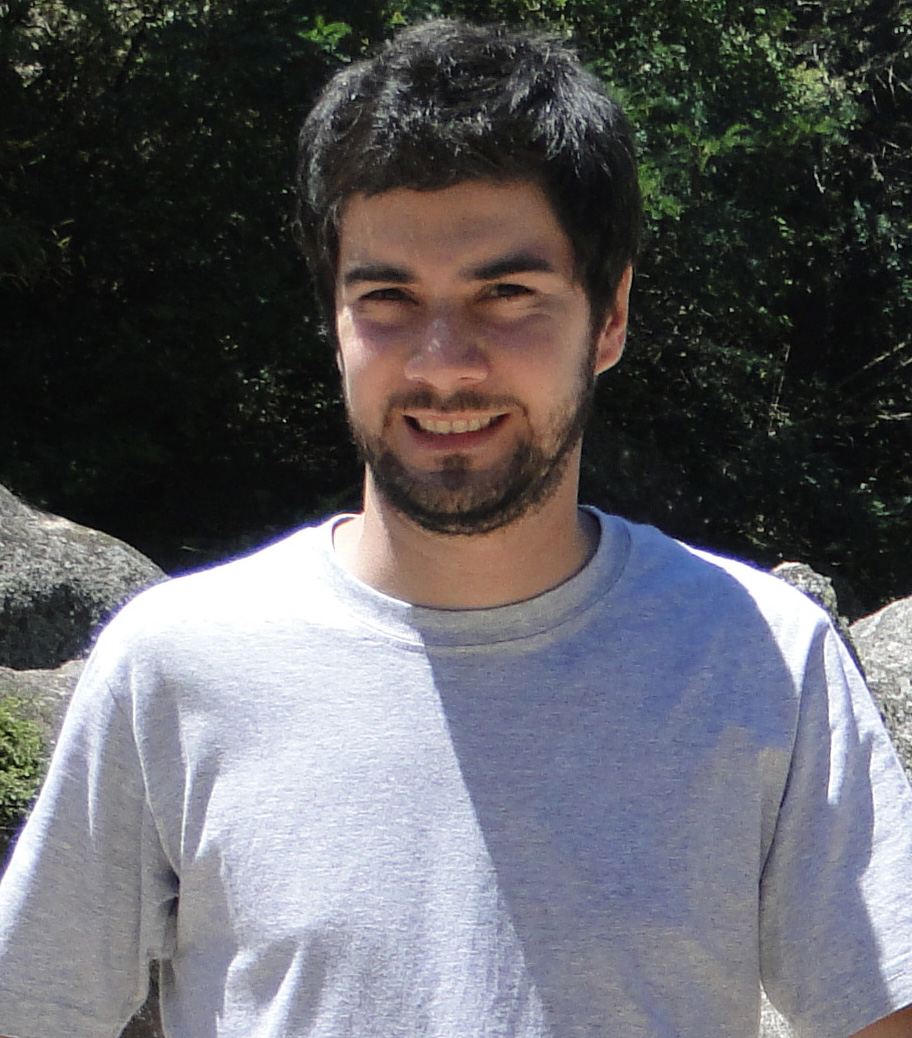                          Ruffolo Marcos                     3974-3691 / 154-945-9628                   marcosruffolo@hotmail.comEstudios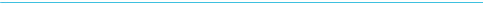 2003-2009Universidad de Buenos Aires (UBA)Lic. En PsicologíaMN: 50332Orientación cognitivo-conductual.-	Orientación vocacional y educacional-	Psicofarmacología-	Selección de personal: Selección por competencias – Entrevistas semidirigidas -	Técnicas psicométricas  y proyectivas: Bender – HTP – Persona bajo la lluvia – Persona trabajando – Test de Kolb-	Práctica clínica: "Variantes de la consulta ambulatoria". Cursos de Posgrado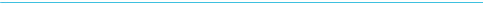 2018-ACTUALIZADOSMétodo Hanen nivel inicial2015- ARITATerapia cognitivo conductual-Nivel 1.Dictado por María Julieta Domínguez2012 - UBACursos de la carrera de Psicología clínica y terapia cognitivaFundamentos de la terapia cognitiva.Terapia cognitiva de los trastornos de la personalidad.Terapia Cognitiva para Trastornos de Ansiedad y del Estado del Ánimo en Niños y Adolescentes.Terapia Cognitiva para Trastornos de Conducta y Manejo de la Impulsividad en Niños y Adolescentes.Seminarios y jornadas de capacitación (Concurrente)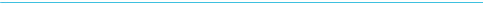 2017- ARITA"Inclusión educativa: estrategias de manejo en el aula"Dictado por Carmen Monsalve2013Colegio Nacional de Buenos Aires - 1ª jornada “Educando al cerebro”.2010Universidad John. F. Kennedy - Jornada  “Intervenciones tempranas y patologías del desarrollo”.Experiencia docente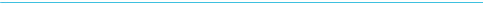 Docente de curso TCC nivel 1 ARITA. Año 2018Docente invitado curso TCC nivel 1 Fundación Garrahan. Tucumán 2018Jornada científica- Angelman Argentina (orador)Clase sobre: conductas problemáticas (conceptos generales, intervención y tratamiento).Noviembre 2016.Experiencia LaboralFundación “Edinppa”Abril 2014 a la actualidadPsicólogo Clínico en consultorios externosTratamiento cognitivo conductual para pacientes con TEA Y TDAH.Centro educativo terapéutico Nuestro Lugar VidkaNoviembre 2012 a la actualidad.Centro educativo terapéutico Nuestro Lugar VidkaPsicólogo - CoordinadorAdmisiones.Capacitación al personal.Entrevista a padres.Confección de planes de tratamiento.Confección de informes evolutivos.Selección de personal.Organización general.Junio 2011- Noviembre 2012 Centro educativo terapéutico Nuestro Lugar VidkaOrientador de salaPlanificación de actividadesConfección de informes de desempeñoIntervenciones en modificación conducta - método A.B.A (Applied Behavioral Analysis): refuerzo de conductas apropiadas, extinción de conductas inapropiadas. DRA-DRO-DRI. Economía de fichas.Abril 2010- Mayo 2011Centro educativo terapéutico “Los Ángeles”Orientador de sala-	Planificación de actividades-	Confección de informes de desempeño-	Intervenciones en conductas problemáticasIdiomasInglés.Nivel Oral y Escrito - Intermedio.ComputaciónWindows 7 en adelante.Paquete Office (Word / Excel / PowerPoint/ Access)ComentariosMovilidad propia.Remuneración pretendida: A convenir.Referencias a su disposición.Datos PersonalesNacionalidad: Argentina e italiana.Fecha de Nacimiento: 07-10-1984 (34 años).Estado Civil: Soltero - DNI. 30940914 - CUIL: 20-30940914-1.Domicilio: Maipú 233 – Banfield. (1842) - Buenos Aires.Monotributista.